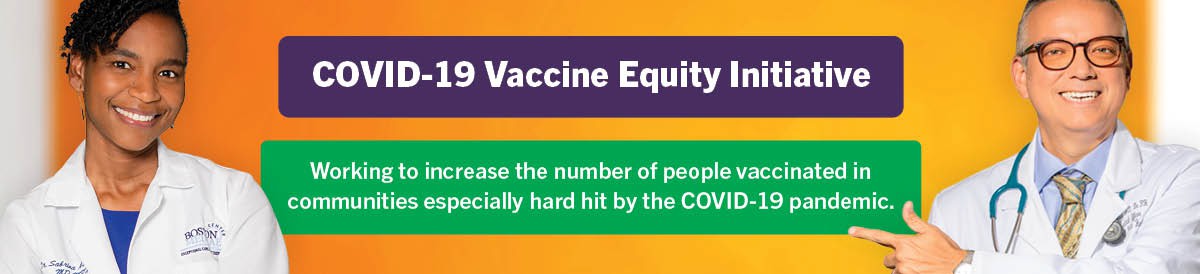 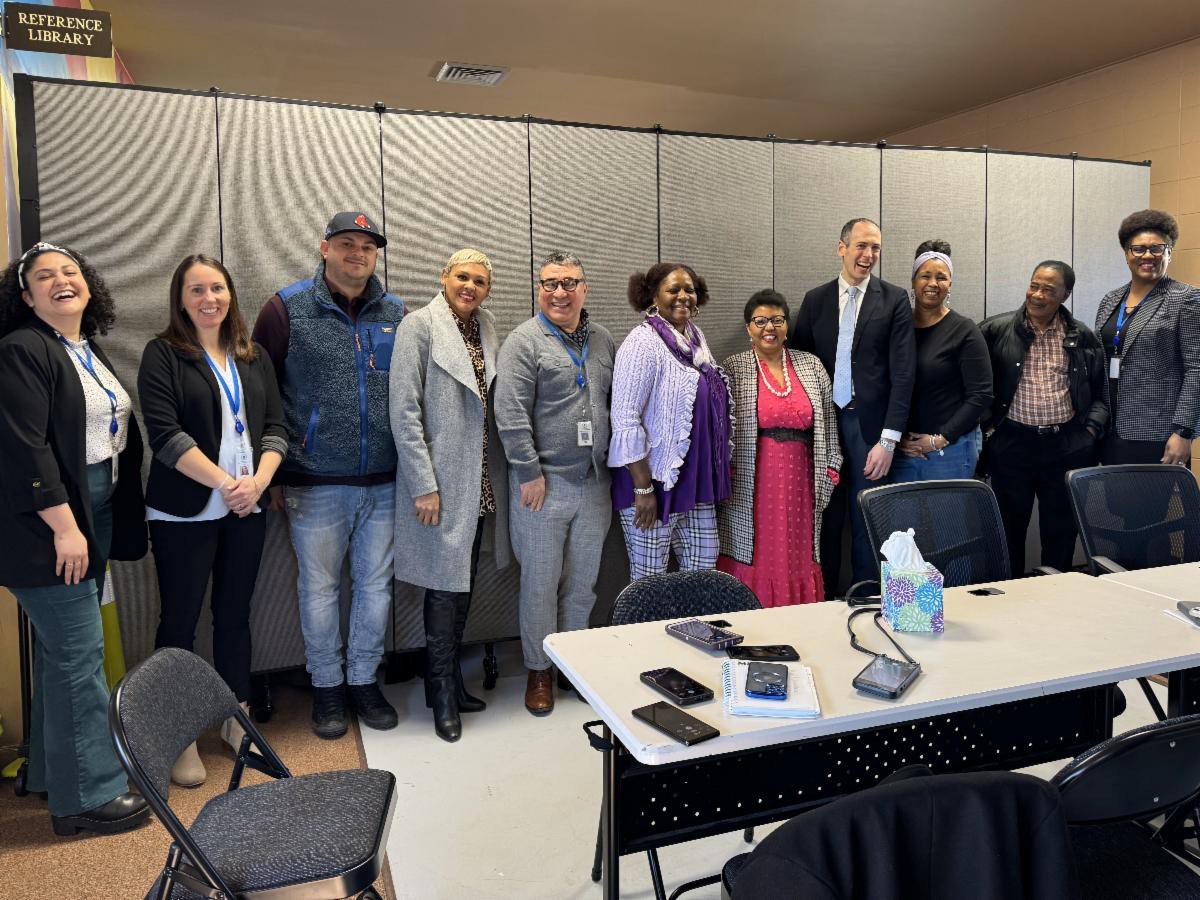 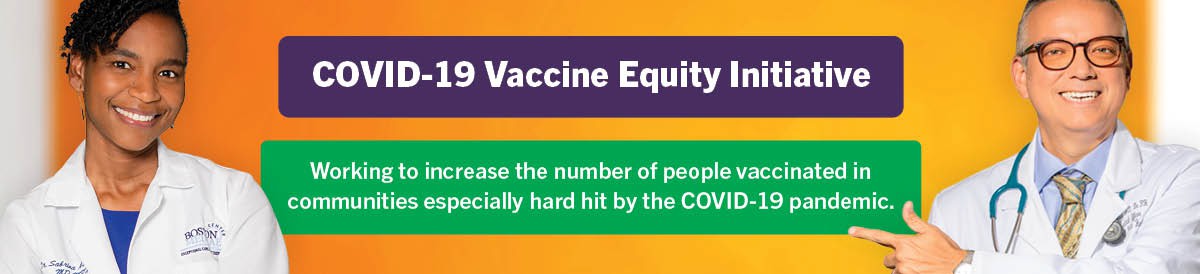 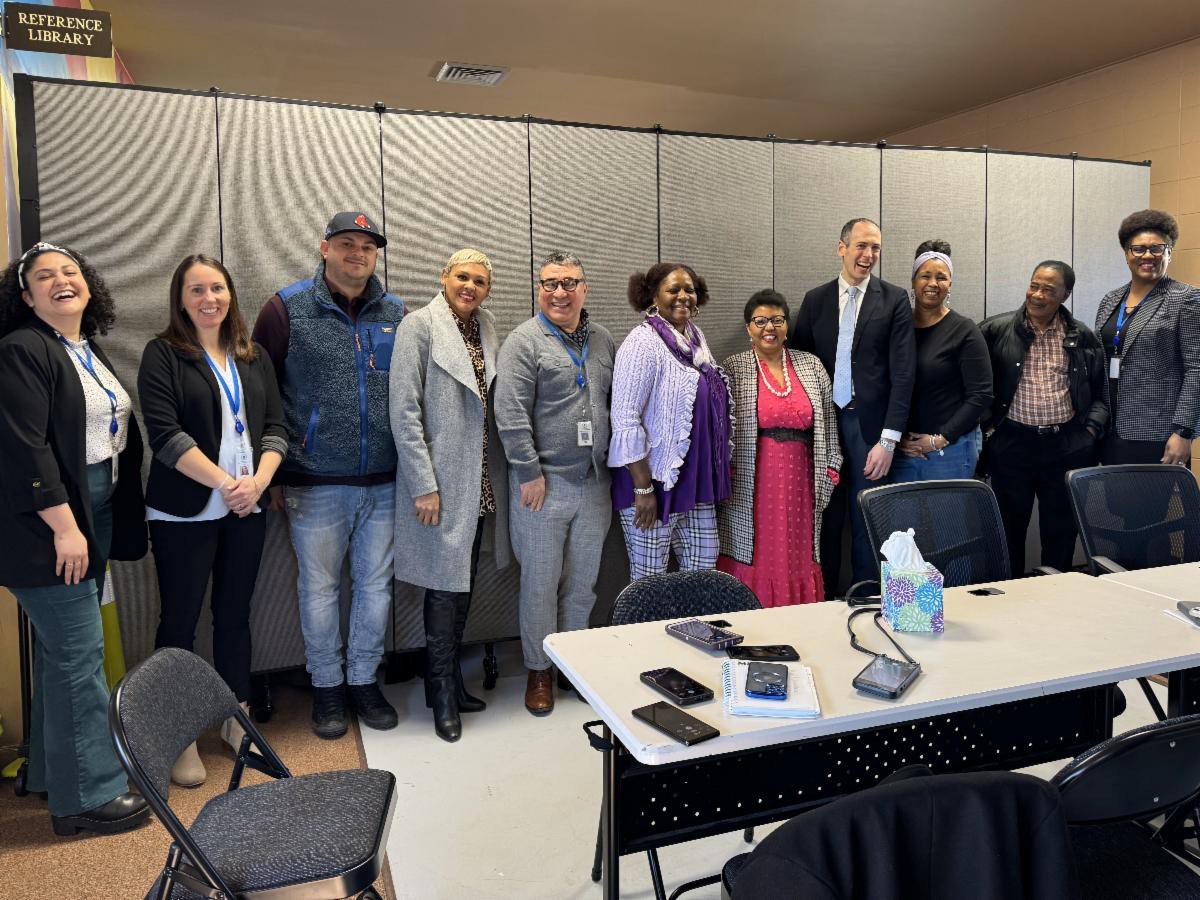 DPH COMMISSIONER GOLDSTEIN VISITS VEI COVID VACCINE CLINICDPH Commissioner Robbie Goldstein visited the Latino Health Insurance Program’s flu and COVID clinic on March 1 and met with the many organizations providing wraparound services there. The conversations he had at the event are part of his commitment to engaging with community partners and ensuring their perspectives inform his decisions. He also met with VEI-funded community-based organizations, faith-based organizations, and organizations serving Tribal and Indigenous peoples during a large online meeting on March 15 as part of this ongoing commitment to communication.ADULTS 65+ CAN NOW RECEIVE AN ADDITIONAL COVID-19 VACCINE DOSEIn February, the CDC voted to recommend an additional COVID-19 vaccine dose for adults ages 65 and older.Looking for a COVID-19 vaccine? You can: Search vaccines.gov for appointmentsFind a local mobile clinic near you Learn more about in-homeRESOURCES FROM ALL TOP DOC WEBINARS NOW AVAILABLE!Thank you to everyone who joined in on VEI's Ask the Top Doc webinar series!Slides, recordings, and other resources from all of the webinars are now available!This includes:Compilation of all Q&AsWebinar on respiratory illnesses: Presentation slides Presentation recordingWebinar on long COVID:Presentation slides Presentation recordingWebinar on measles:Presentation slides Presentation recordingPresentation recordings are currently available in English/ASL; other languages will be available soon!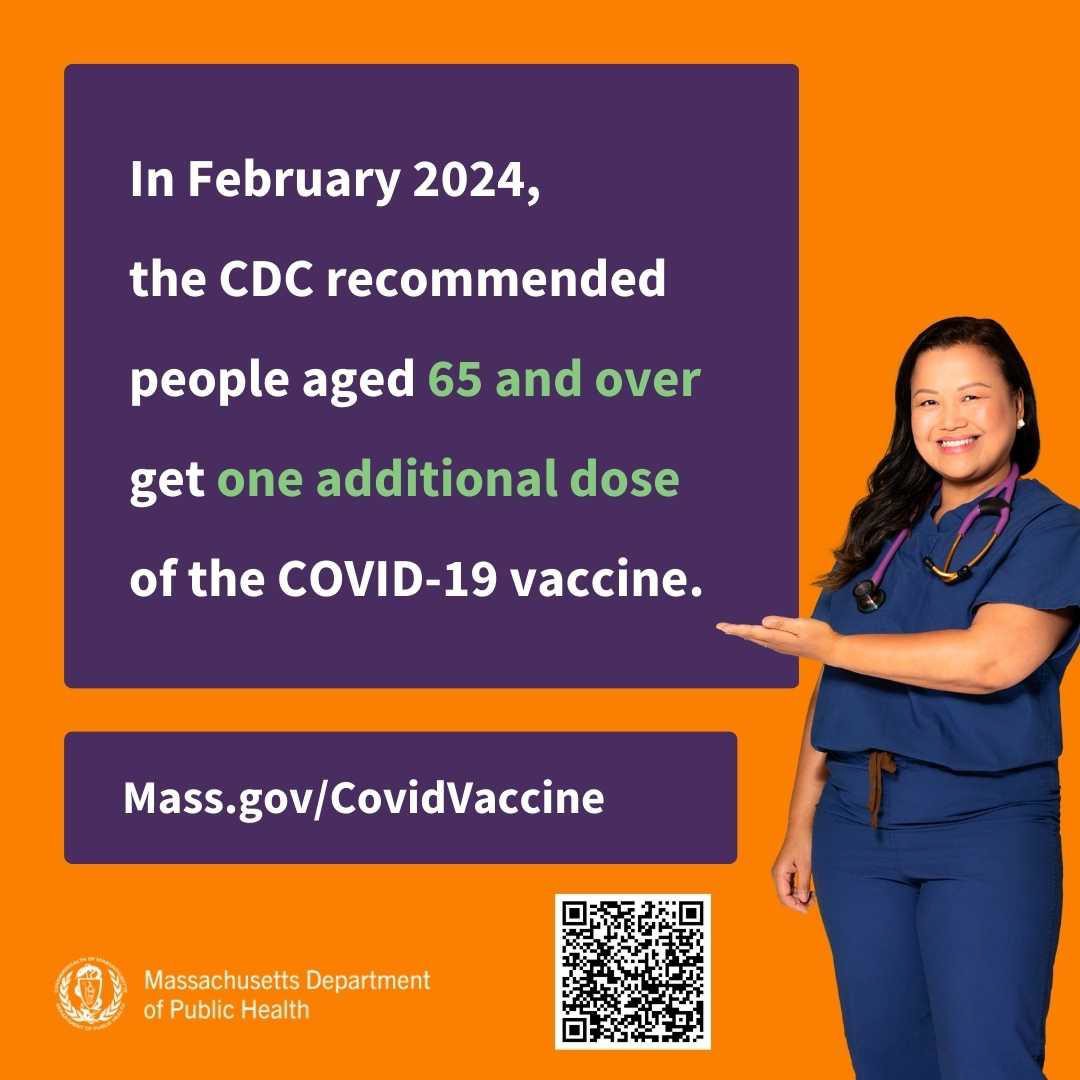 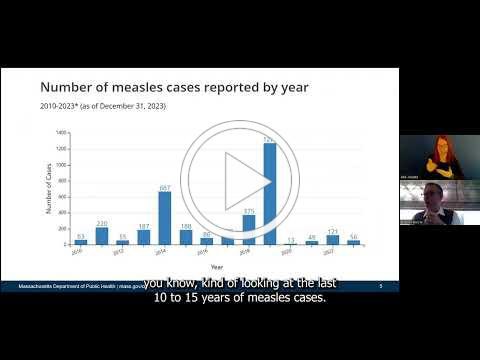 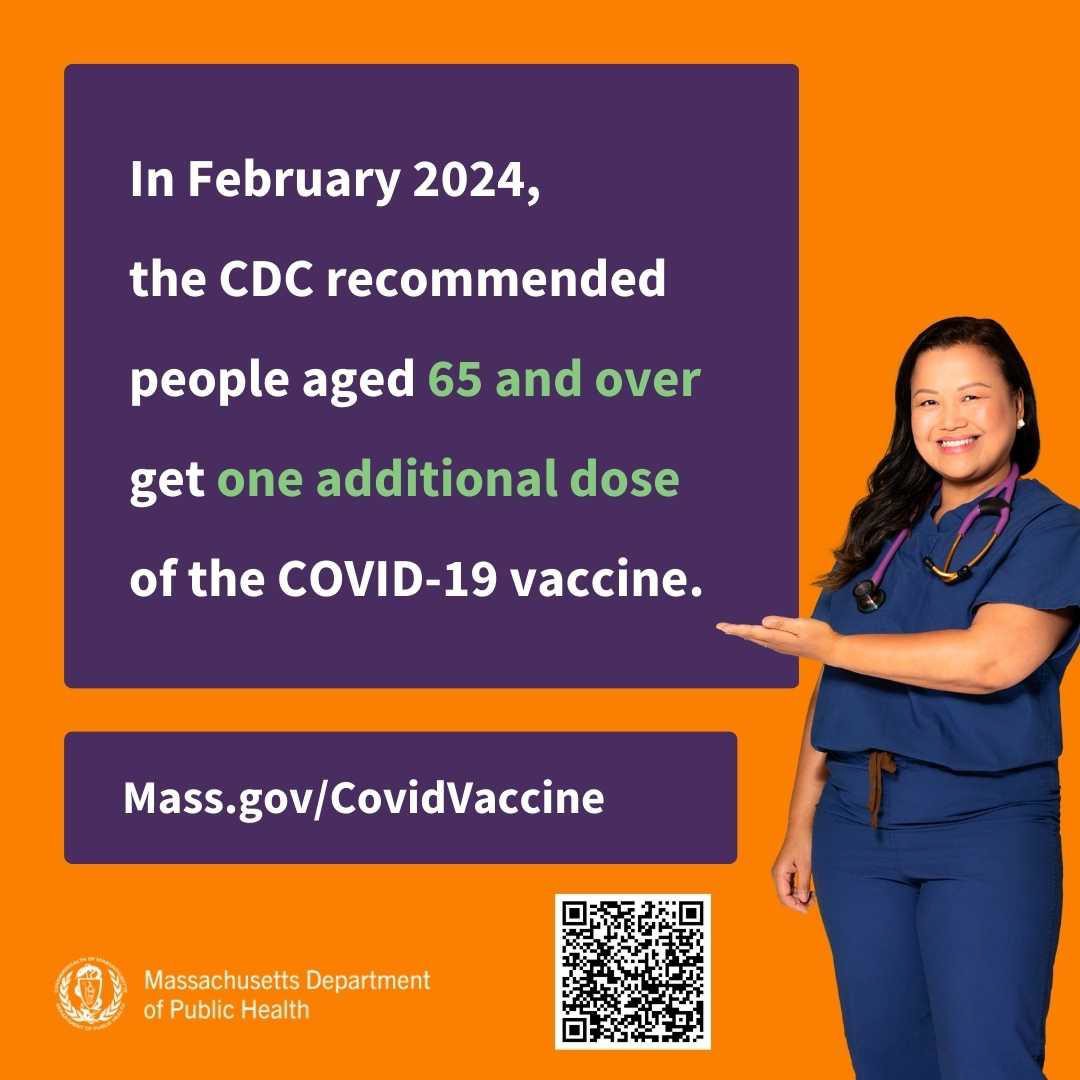 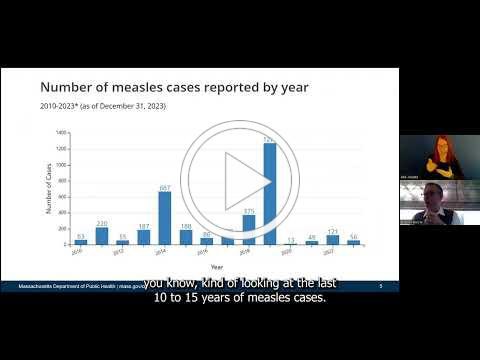 NEW SOCIAL MEDIA GRAPHICS IN THE VAX PROMOTION TOOLKITThese updated graphics give a quick overview of COVID vaccine basics and are easily shared on social media.Now available in English, Haitian Creole, Portuguese, and Spanish.Don't see the language you need? Let us know!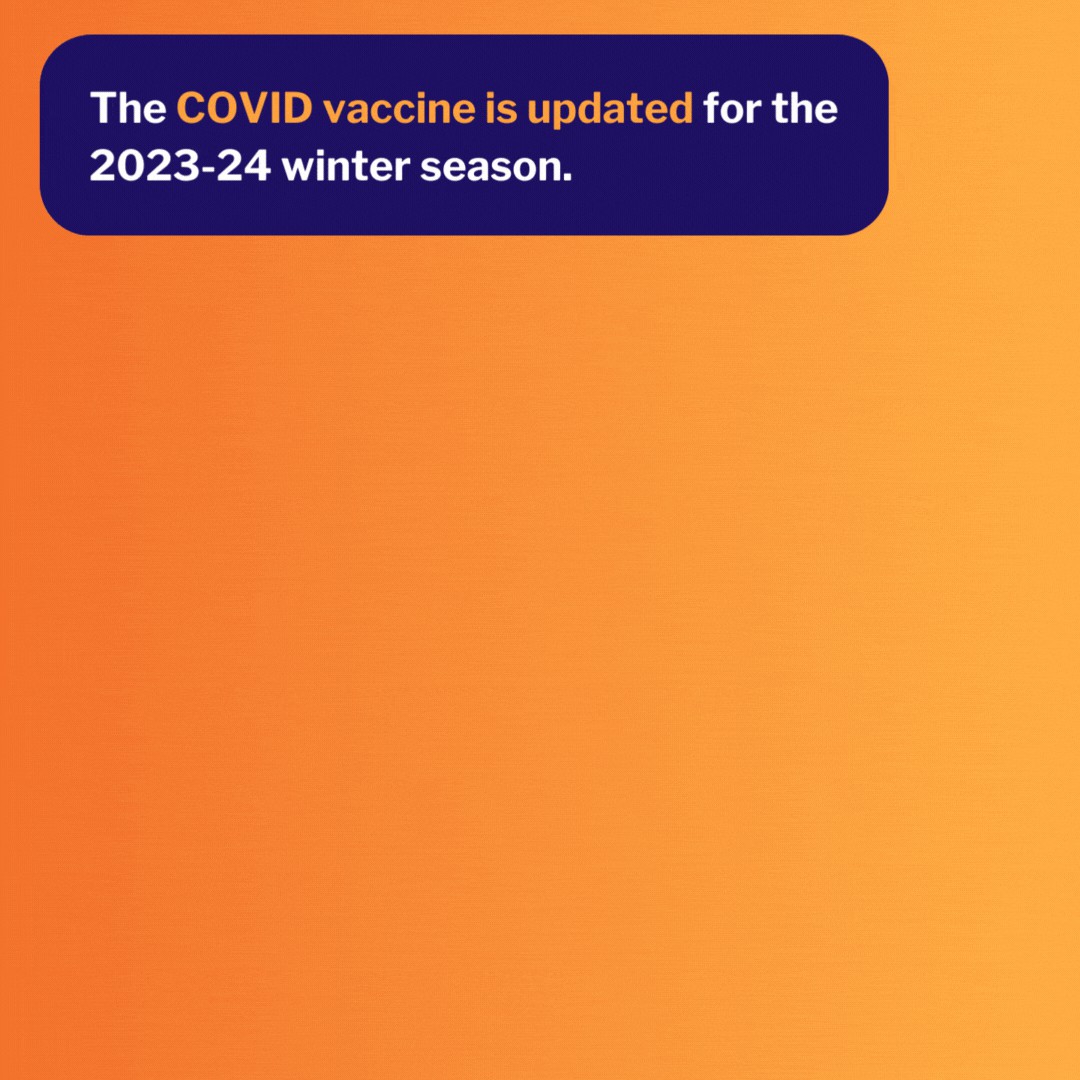 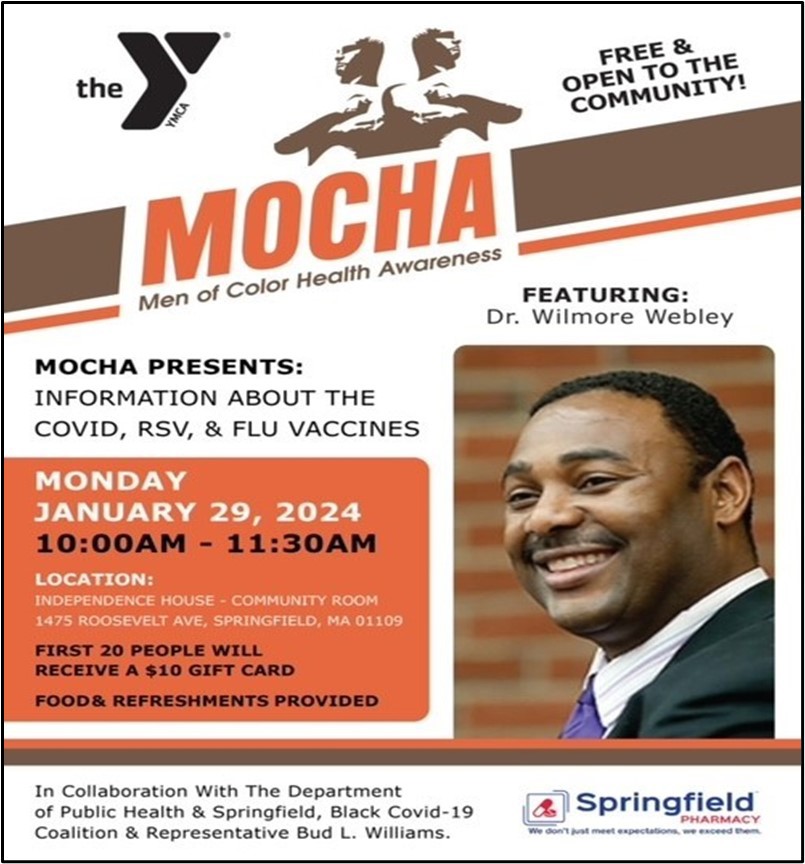 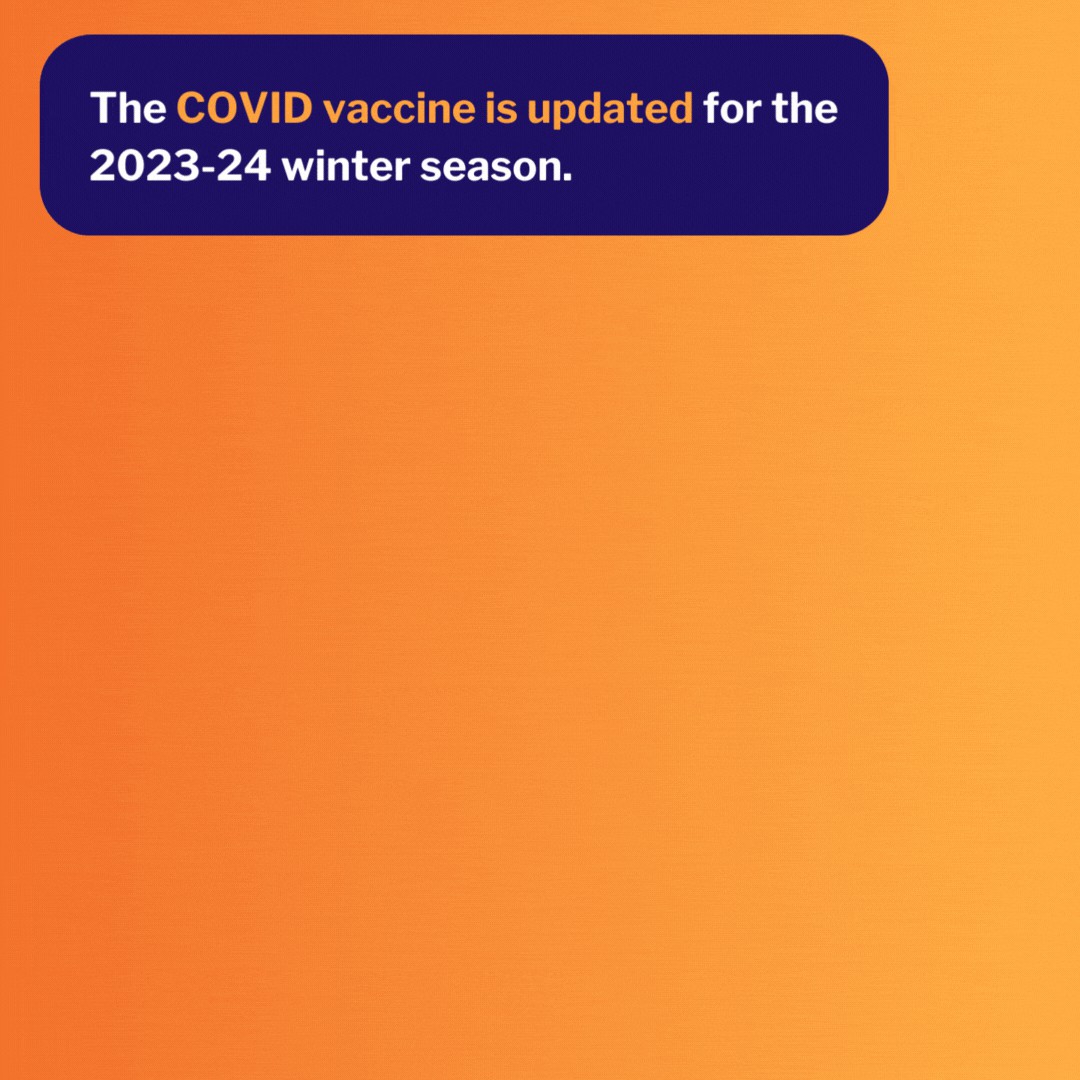 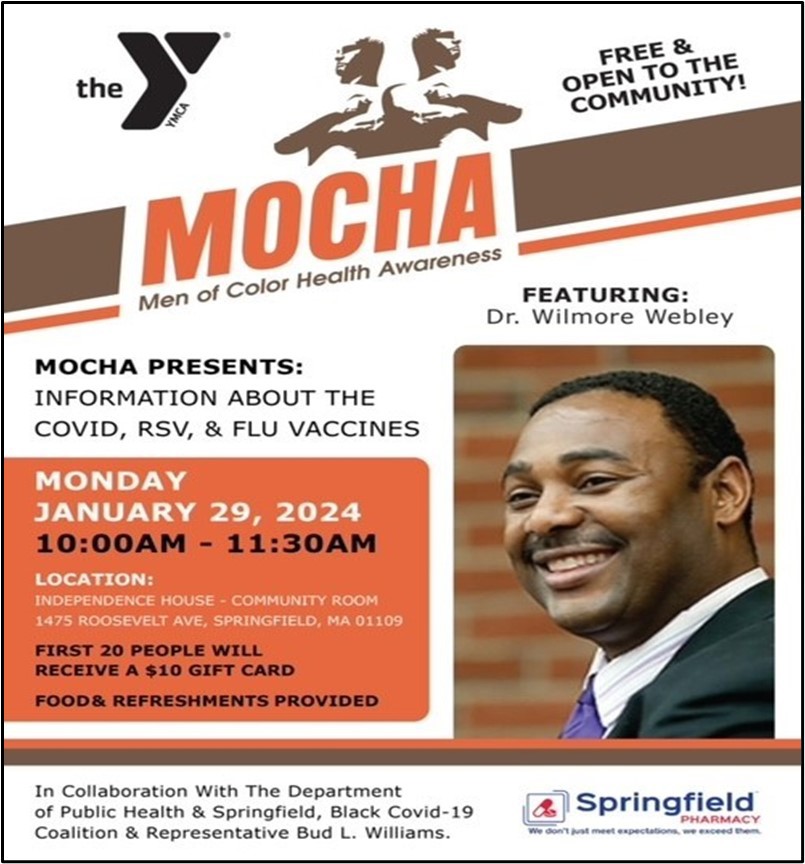 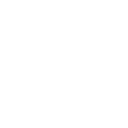 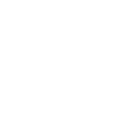 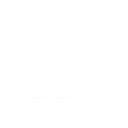 Vaccine Equity Initiative | 250 Washington Street, Boston, MA 02108 Unsubscribe vaccineequityinitiative@mass.govConstant Contact Data NoticeSent by vei@vaccineequityinitiative.ccsend.com powered by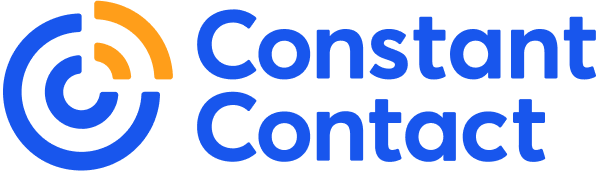 Try email marketing for free today!